Figure 2: Silver Queen farm leafhopper nymph and adult densities per stalk. Treatments June 29th, July 3rd, 9th, and 22nd 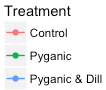 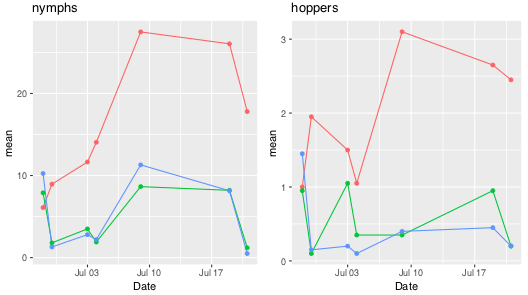 Figure 3: Plowbreak farm leafhopper nymph and adult densities per stalk. Treatments June 19th, 27th, July 4th, 9th, and 20th 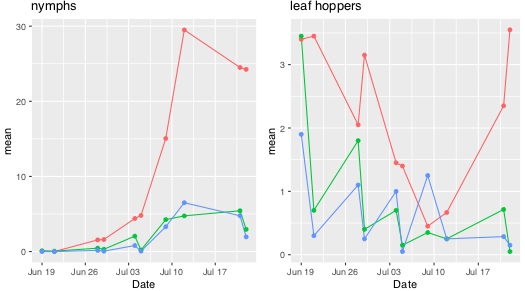 Figure 4: Yield (kg potoat per plant) from 10 plants weighed on August 15th 2017 in each treatment on each farm. A contrast of all treated vs control potato was marginally insignificant.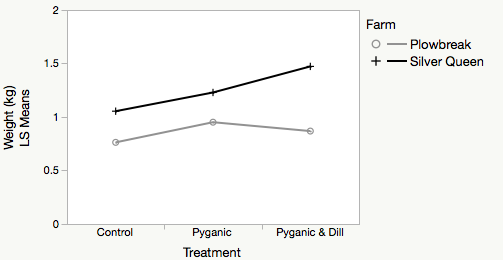 LS contrast pyganic and pyganic pluss dill vs controlSSNumDFDenDFF RatioProb > F0.6561543.54820.0650